Home Learning Week Beginning 20.4.2020PE – At 9am daily, you can find an at home PE workout with Joe Wicks on his youtube channel ‘TheBodyCoachTV.’ MondayTuesdayWednesdayThursdayFridayMathsHours, minutes and secondsLook through the powerpoint on hours, minutes and seconds (lesson 1), completing the tasks on screen in your maths learning log. Then choose your challenge of tasks: - Easy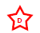  - Medium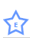  - Hard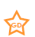 You do not need to print off the tasks, you can write them into your maths books.The answers will be available next week.TTRock Stars Sound check x 3Years, months, weeks and daysLook through the powerpoint on years, months, weeks and days (lesson 2), completing the tasks on screen in your maths learning log. Then choose your challenge of tasks: - Easy - Medium - HardYou do not need to print off the tasks, you can write them into your maths books.The answers will be available next week.TTRock Stars Sound check x 3Analogue to digital: 12 hourLook through the powerpoint on analogue to digital clocks 12 hour (lesson 3), completing the tasks on screen in your maths learning log. Then choose your challenge of tasks: - Easy - Medium - HardYou do not need to print off the tasks, you can write them into your maths books.The answers will be available next week.TTRock Stars Sound check x 3Analogue to digital: 24 hourLook through the powerpoint on hundredths on a place value grid (lesson 4), completing the tasks on screen in your maths learning log. Then choose your challenge of tasks: - Easy - Medium - HardYou do not need to print off the tasks, you can write them into your maths books.The answers will be available next week.TTRock Stars Sound check x 3Make a clock You may wish to use the template provided. If not, draw a clock and label it  EnglishUsing the picture of Portsmouth from the top of Portsdown Hill, write sentences to describe what you would be able to see, hear, taste or feel. You may wish to use the sentence starters: I can see I can hear I can feel 	I can taste Remember you can write more that one sentence for each of the senses. Challenge: Can you write sentence using different sentence openers to describe what you could hear, see, feel, taste?Attached to the picture is a list of useful vocabulary phrases you may wish to magpie!  Comprehension – Sun safetyFor this activity you will have a choice of 3 different levels. Read the text carefully and answer the questions. To save printing, answer the questions in your home learning book. The answers will be available next week. Re- read your sentences from Monday.Today you are going to improve your sentences by playing this game. You can either use a 6 sided die or write the numbers 1 – 6 on small pieces of paper, pop them in a bowl and pick them out at random. For each sentence either roll the die or pick out a random number. You will then edit the sentence following the instruction 1. add an adjective ( e.g blue, dazzling) 2. add an adverbial of time  ( e.g in the morning – when did it happen) 3. add an adverbial of place (e.g in the distance – where did it happen) 4. add a preposition ( e.g on top, under the - Where is the object) 5. add a conjunction to extend your semtemce ( e.g because, so, if) 6. change the sentence starter Comprehension - CarnivalFor this activity you will have a choice of 3 different levels. Read the text carefully and answer the questions. To save printing, answer the questions in your home learning book. The answers will be available next week.  Can you create an acrostic poem using the word Portsmouth?e.g P - O - R - T - S - M - O - U -  T - H – challenge 1 – can you write a word for each letter challenge 2 – can you write a  phrase/sentence for each letter challenge 3 – can you add similies and make it rhyme? You can write it up neatly, draw a picture and ask an adult to send a picture of it to your class teacher.  SpellingsRead through ‘Nouns ending in the suffix –ation’ powerpoint. Complete the wordsearch or create your own if you are not able to print. Your spelling words are:informationadorationsensationpreparationeducationlocationexaggerationconcentrationimaginationorganisationComplete Look Cover Write Check activity sheetThis can be done in your home spelling book.  Copy the list of spellings  Look at the first spelling Cover up the spellingWrite the spelling while it is covered Check to see if you have spelt it correctly Rainbow writing Write your spellings out in different colours For example RainbowSilly sentences For each of your spellings put them into a sentence. Can you make them a silly sentence? Don’t forget capital letter at the beginning and a full stop at the end. Pyramid spelling For each of your spellings, write them in a pyramid spellings e.g. ppypyrpyrapyrampyramipyramid Spelling test: If possible, as someone to test you on your spelling this week. Wider CurriculumProject based task – Our next topic is Portsmouth. This week we would like you to research different aspects of Portsmouth. You will be working on this for the next few weeks, with the final product being a travel brochure comparing Portsmouth with a local town.Day 1 – Research Portsmouth’s locationProject based task Day 2Research  famous landmarks and people in Portsmouth Project based task Day 3Research Portsmouth’s population and how it has changed over timeProject based task Day 4Research the different physical and human features of PortsmouthPhysical – natural features e.g beaches, hills etc. Human – man made features e.g. shops, homes etcProject based task Day 5Research any other interesting facts that interest you!Non computer activity ideas Make a sock puppetDo ten star jumpsWrite a review of your favourite filmMake a name sign for your roomHelp wash pots or load the dishwasherPlay Simon SaysCreate a blanket fortPut on a puppet show (with your puppet from earlier in the week!)Create a scavenger hunt Create a family treeRead to your teddyPlay charadesDraw a picture for someoneWrite a letter to a family memberTry some more yoga